PODALJŠANO BIVANJE DOMAPravljične uricePREBERI KAKŠNO PRAVLJICO. Pobrskaj po domači polici. Če pa nimaš nobene knjige pri roki, pravljico poišči tu.  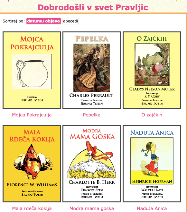 GLEDALIŠKA PREDSTAVANa spletni povezavi http://www.lgl.si/si/predstavitveni-video si lahko ogledaš nekaj lutkovnih predstav. Gotovo poznaš zvezdico Zaspanko, Sapramiško in Ostržka. Kaj pa štiri muzikante? 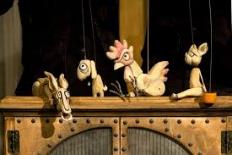 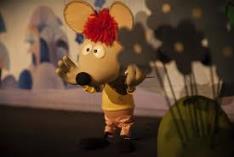 KAMIŠIBAJVerjetno si že slišal za kamišibaj, za pripovedovanje zgodb ob slikah. Poslušaj in oglej si zgodbo o zajcu ali o Tinetu in muci Copatarici. Zelo zanimive pa so tudi uganke – si uganil vse?  TVOJA PRAVLJICATudi sam lahko napišeš svojo pravljico ali si jo izmisliš ter zanjo ustvariš slike. Ob slikah zgodbo pripoveduješ domačim. PRISLUHNI PRAVLJICIPravljico za lahko noč pa lahko tudi poslušaš. Nabor je res pester, gotovo najdeš kaj zase. 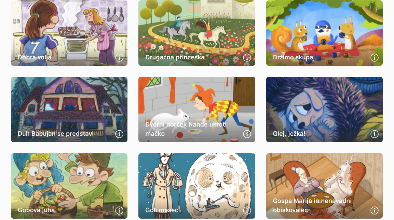 